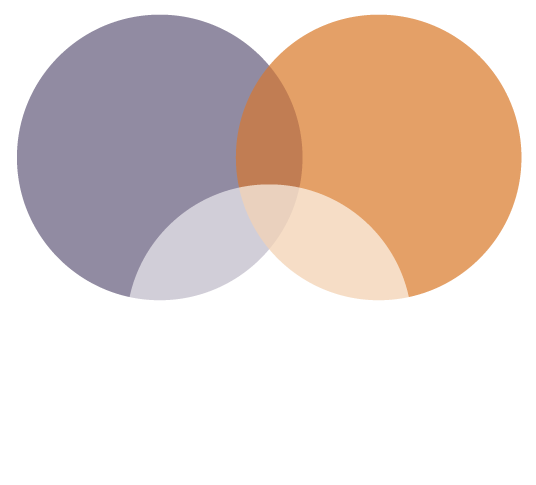 Name:	Student ID:Program Name:	Advisor:Date Comprehensive Examination was Passed:Proposed Dissertation Title:Summary of the content and significance of the dissertation:Status of work already completed on the dissertation:Work to be accomplished during the award period:Proposed Date of PhD Defense:Applicant Signature:	Date: